МИНИСТЕРСТВО ПРОСВЕЩЕНИЯ РОССИЙСКОЙ ФЕДЕРАЦИИМИНИСТЕРСТВО ОБРАЗОВАНИЯ И НАУКИ МУРМАНСКОЙ ОБЛАСТИ Комитет по образованию администрации города МурманскаМБОУ МПЛРАБОЧАЯ ПРОГРАММАкурса внеурочной деятельности «Школьный театр «Морошка»для обучающихся 5-9 классов Мурманск, 2023-2024Рабочая программа курса внеурочной деятельности художественной направленности «Школьный театр «Морошка» для обучающихся 5-9 классов.Курс направлен на развитие художественного вкуса, художественных способностей и склонностей к занятиям театрального искусства, творческого подхода, эмоционального восприятия, подготовки личности к постижению великого мира искусства. Программа рассчитана на базовый уровень освоения.Рабочая программа курса внеурочной деятельности разработана в соответствии с:-Федеральным законом от 29 декабря 2012 года № 273-ФЗ "Об образовании в Российской Федерации";-Федеральным государственным образовательным стандартом основного общего образования, утв. приказом Минпросвещения России от 31.05.2021 № 287;-основной образовательной программой МБОУ МПЛ.Общая характеристика курсаТеатр – искусство синтетическое и коллективное, объединяющее специалистов самых разных творческих профессий и направлений. В современном театре соединено воедино все: литература, музыка, вокал, хореография, изобразительное искусство, анимация, цифровые технологии… И вместе с тем театр – искусство индивидуальностей, объединённых одной общей целью, которой является постановка спектакля. Занятия театрализованной деятельностью вводят детей в мир прекрасного, пробуждают способности к состраданию и сопереживанию, активизируют мышление и познавательный интерес, а главное – раскрепощают творческие возможности ребенка и помогают его психологической адаптации в коллективе.В театральной деятельности каждый ребенок может проявить свои способности, чувства, эмоции, передать свое отношение к персонажам и сказочным событиям. Сочетая возможности нескольких видов искусств – музыки, танца, литературы и актерской игры, театр обладает огромной силой воздействия на эмоциональный мир ребенка. Разбуженные эстетические чувства, обогащение нравственного мира способствуют развитию в юном актере, а также зрителе творческих способностей, которые найдут выход в труде, в отношениях со сверстниками и взрослыми, в обретении активной жизненной позиции.Цель курса - приобщение учащихся к искусству, развитие личности обучающегося, способного к творческому самовыражению, путем вовлечения в театральную деятельность.Задачи: Обучающие:- познакомить с историей театра;- совершенствовать грамматический строй речи, его звуковую культуру, монологическую и диалогическую формы речи, эффективное общение и речевую выразительность;- формировать основы исполнительской, зрительской и общей культуры; художественно - эстетический вкус.Развивающие:- прививать эмоциональное, эстетическое, образное восприятие;- укреплять познавательные интересы через расширение представлений о видах театрального искусства;- совершенствовать коммуникативные и организаторские способности учащихся;- повышать уровень взаимоотношений между обучающимися и педагогом.Воспитательные:- прививать чувство патриотизма, любви к Родине, ответственности за порученное дело;- формировать социальную активность личности обучающегося;- укреплять волевые качества, дух командности (чувство коллективизма, взаимопонимания, взаимовыручки и поддержки в группе), а также трудолюбие, ответственность, внимательное и уважительное отношения к делу и человеку;- повысить уровень исполнительства и творческого самовыражения, пластической культуры и выразительности движений.Учебно-методическое обеспечение (интернет- ресурсы)1.Артикуляционная гимнастика. Инфопедия для углубления знаний: [Электронныйресурс]. URL: http://infopedia.su/2. Основы дикции, сценическая речь. Творческая площадка «Твоя сцена»: [Электронный ресурс]. URL: http://stage4u.ru/o-shkole/stati-i-materialy/79.3. Ганелин Е.Р. Программа обучения детей основам сценического искусства «Школьный театр». http://www.teatrbaby.ru/metod_metodika.htm4. Подготовка публичных выступлений в разных жанрах: [Электронный ресурс]. URL: http://bibliofond.ru.5. Социальная сеть работников образования nsportal.ru: [Электронный ресурс]. URL:http://nsportal.ru.6.Устройство сцены в театре http://istoriya-teatra.ru/theatre/item/f00/s09/e0009921/index.shtml7.Методическое пособие – практикум «Ритмика и сценические движения» http://www.htvs.ru/institute/tsentr-nauki-i-metodologii8. Методическое пособие – практикум «Культура и техника речи» http://www.htvs.ru/institute/tsentr-nauki-i-metodologii9. Методическое пособие – практикум «Основы актёрского мастерства» http://www.htvs.ru/institute/tsentr-nauki-i-metodologii10. Сайт «Драматешка» «Театральные шумы» http://dramateshka.ru/index.php/noiseslibrary11. Сайт «Драматешка» «Музыка» http://dramateshka.ru/index.php/musicМесто курса внеурочной деятельности в учебном планеЗанятия курса внеурочной деятельности «Школьный театр «Морошка» предназначены для обучающихся 5-9 классов. На реализацию программы отводится 34 часа в год (1 час в неделю).Содержание учебного курса 5-9 классыВводное занятие.Теория. Правила поведения и техника безопасности на занятиях. Цели и задачи обучения. Перспективы творческого роста. Знакомство с театром как видом искусства.Раздел 1. История театра.Теория. Знакомство с особенностями современного театра как вида искусства. Место театра в жизни общества. Общее представление о видах и жанрах театрального искусства.Раздел 2. Актерское мастерство.Теория. Стержень театрального искусства – исполнительское искусство актера. Основные понятия системы Станиславского.Практика. Игровые упражнения на развитие внимания. Игровые упражнения на развитие фантазии и воображения. Игровые упражнения на коллективную согласованность действий. Выполнение этюдов на заданную тему - одиночные, парные, групповые, без слов и с минимальным использованием текста.Раздел 3. Художественное чтение.Теория. Основы практической работы над голосом. Логика речи.Практика. Артикуляционная гимнастика. Работа с дикцией. Отработка навыка правильного дыхания.Раздел 4. Сценическое движение.Теория. Работа с предметом. Работа с партнером.Раздел 5. Работа над пьесой.Теория.  Особенности композиционного построения пьесы: ее экспозиция, завязка, кульминация и развязка. Персонажи - действующие лица спектакля.Практика. Чтение и обсуждение пьесы, ее темы, идеи. Осмысление сюжета, выделение основных событий, являющихся поворотными моментами в развитии действия. Определение главной темы пьесы и идеи автора, раскрывающиеся через основной конфликт. Определение жанра спектакля. Общий разговор о замысле спектакля.Раздел 6. Постановка спектакля.Практика. Репетиционный период. Создание эскизов грима, костюмов для героев выбранной пьесы. Создание реквизита и декораций. Соединение сцен, эпизодов. Репетиции в костюмах, декорациях, с реквизитом и бутафорией. Сводные репетиции, репетиции с объединением всех выразительных средств. Генеральные репетиции. Раздел 7. Итоговое занятие.Практика. Показ спектакля для приглашенных зрителей. Подведение итогов.Планируемые результаты освоения программыЛичностные результатымотивация к творческому труду, работе на результат, бережному отношению к материальным и духовным ценностям;формирование установки на безопасный, здоровый образ жизни;формирование художественно-эстетического вкуса;приобретение навыков сотрудничества, содержательного и бесконфликтного участия в совместной учебной работе;формирование потребности сотрудничества со сверстниками, доброжелательного отношения к сверстникам, бесконфликтного поведения, стремления прислушиваться к мнению одноклассников;формирование целостности взгляда на мир средствами литературных произведений; этические чувства, эстетические потребности, ценности и чувства на основе опытаслушания и заучивания произведений художественной литературы;осознание значимости занятий театральным искусством для личного развития, приобретение опыта общественно-полезной социально-значимой деятельности.Предметные результатыПо итогам обучения, обучающиеся будут знать:правила безопасности при работе в группе;сведения об истории театра,особенности театра как вида искусства;виды театров;правила поведения в театре (на сцене и в зрительном зале);театральные профессии и особенности работы театральных цехов;теоретические основы актерского мастерства, пластики и сценической речи;приемы раскрепощения и органического существования;правила проведения рефлексии;уметь:ориентироваться в сценическом пространстве;выполнять комплекс дыхательных, речевых, артикуляционных упражнений,разминку языка и губ;производить разбор простого текста;определять характерность персонажа произведения по его речевым характеристикам;взаимодействовать на сценической площадке с партнерами;работать с воображаемым предметом;владеть:основами дыхательной гимнастики;основами актерского мастерства через упражнения и тренинги, навыкамисценического воплощения через процесс создания художественного образа;навыками сценической речи, сценического движения, пластики;музыкально-ритмическими навыками;публичных выступлений.Метапредметные результаты- формирование адекватной самооценки и самоконтроля творческих достижений;- умение договариваться о распределении функций и ролей в совместной деятельности;- способность осуществлять взаимный контроль в совместной деятельности.Формировать коммуникативные умения, такие как:- включаться и поддерживать диалог, коллективное обсуждение; учитывать мнения партнёров, отличные от собственных;- обращаться за помощью; формулировать свои затруднения;- предлагать помощь и сотрудничество; научить слушать собеседника; научить договариваться о распределении функций и ролей в совместной деятельности, приходить к общему решению;- помочь формулировать собственное мнение и позицию;- осуществлять взаимный контроль; адекватно оценивать собственное поведение и поведение окружающих;развивать умение проявлять инициативу и активность, планировать свою работу,сопоставлять свои достижения с заданными критериями.Личностные задачи:Метапредметными результатами является формирование универсальных учебныхдействий (УУД).Регулятивные УУДОбучающийся научится:- понимать и принимать учебную задачу, сформулированную учителем;- планировать свои действия на отдельных этапах работы над пьесой;- осуществлять контроль, коррекцию и оценку результатов своей деятельности;- анализировать причины успеха/неуспеха, осваивать с помощью учителя позитивныеустановки типа: «У меня всё получится», «Я ещё многое смогу».Познавательные УУДОбучающийся научится:- пользоваться приёмами анализа и синтеза при чтении и просмотре видеозаписей,проводить сравнение и анализ поведения героя;- понимать и применять полученную информацию при выполнении заданий;- проявлять индивидуальные творческие способности при сочинении этюдов, подборепростейших рифм, чтении по ролям и инсценировании.Коммуникативные УУДОбучающийся научится:- включаться в диалог, в коллективное обсуждение, проявлять инициативу иактивность۰работать в группе, учитывать мнения партнёров, отличные отсобственных;- обращаться за помощью;- формулировать свои затруднения; ۰- предлагать помощь и сотрудничество;- слушать собеседника;- договариваться о распределении функций и ролей в совместной деятельности,приходить к общему решению;- формулировать собственное мнение и позицию;-осуществлять взаимный контроль;- адекватно оценивать собственное поведение и поведение окруУчебно-тематический план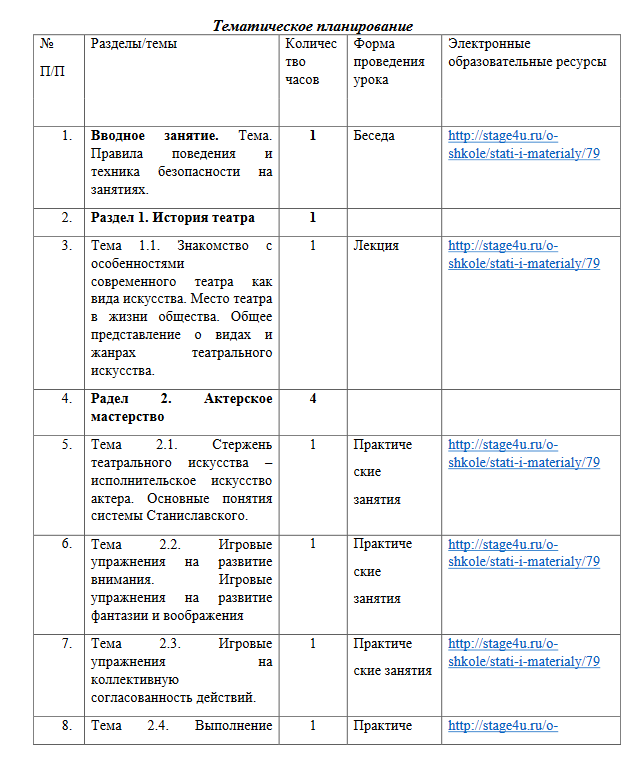 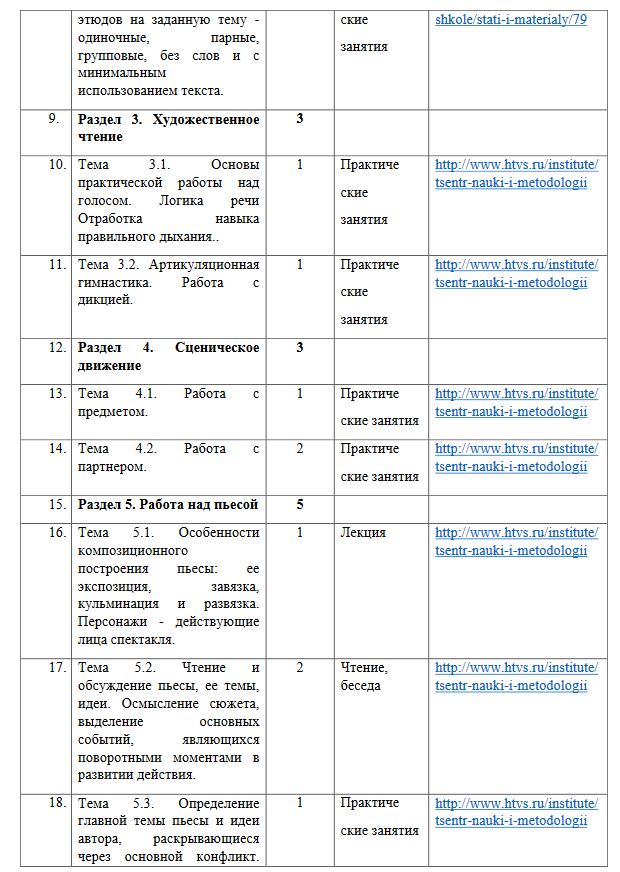 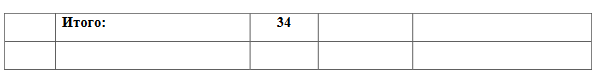 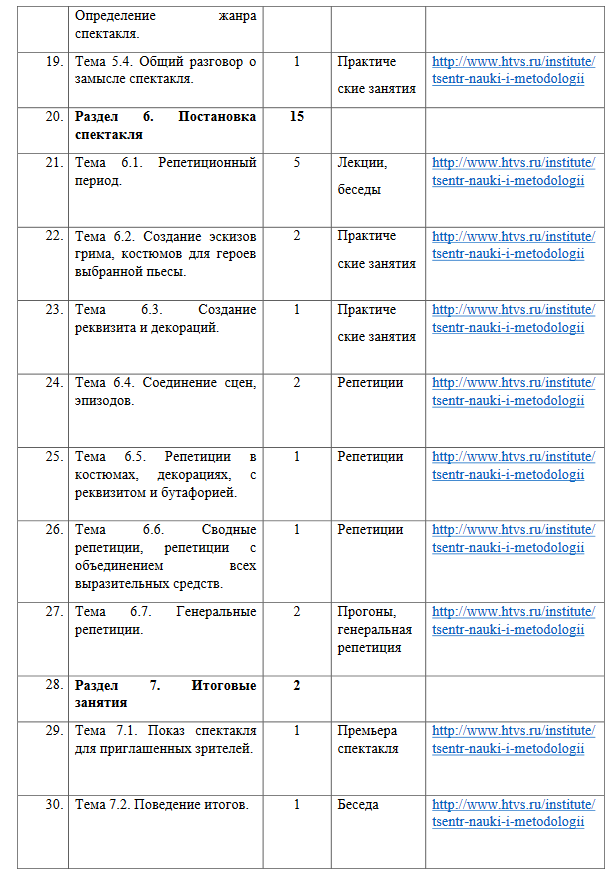 РАССМОТРЕНОна заседании кафедры учителей русского языка и литературы________________________ И.П. ЛебединскаяПротокол №1 от «31» августа   2023 г.СОГЛАСОВАНОЗаместитель директора по УВР________________________ Ю.В. ФилипповаПриказ №1 от «31» августа   2023 г.УТВЕРЖДЕНОДиректор МБОУ МПЛ________________________ Т.В. ШовскаяПриказ №185-д от «31» августа   2023 г.N п\пСодержание программыВсего часов В тчтеорияВ тч практика1.Вводное занятия112.История театра113.Актерское мастерство444.Художественное чтение3125.Сценическое движение336.Работа над пьесой.5237.Постановка спектакля.155108.Итоговое занятие.22Итого:341024